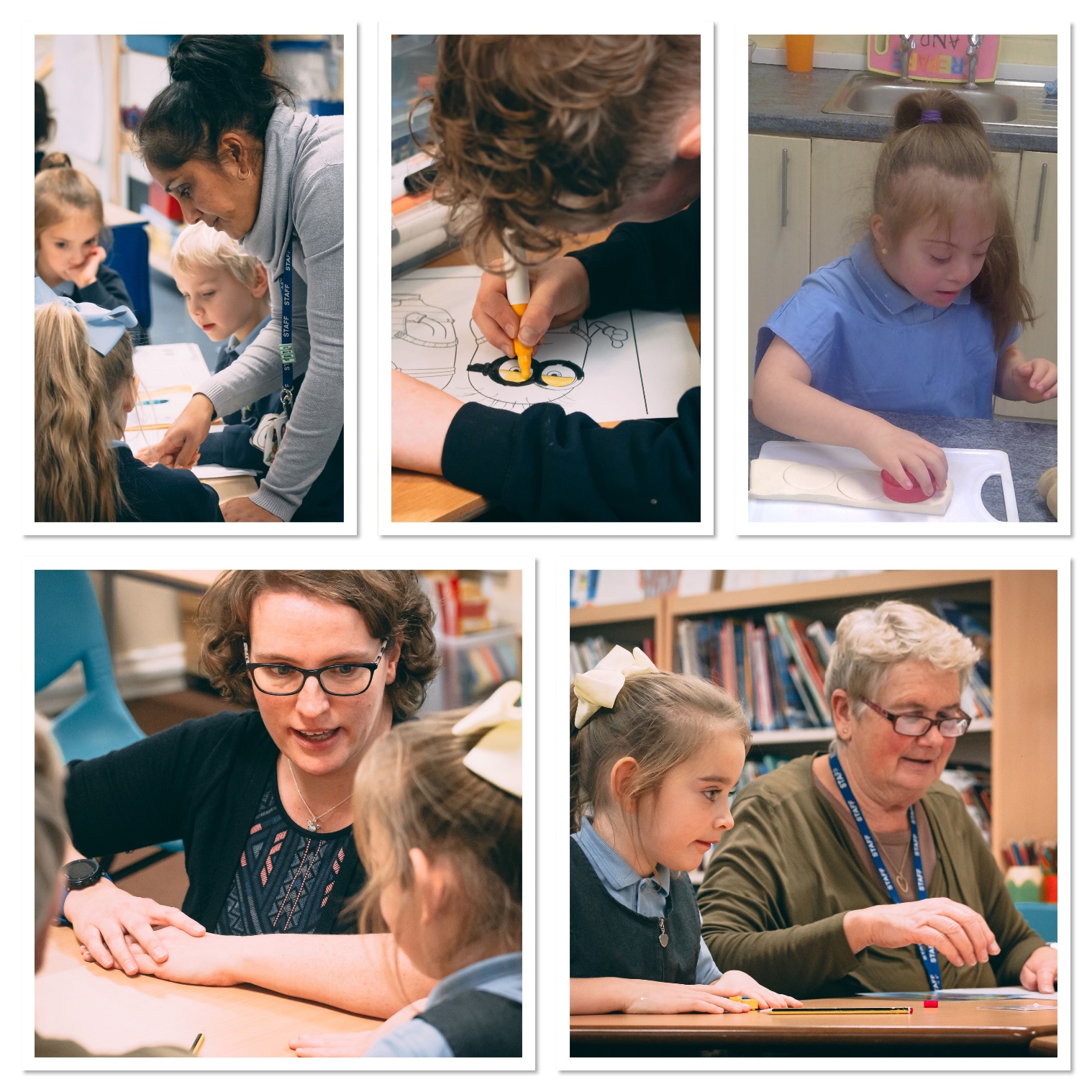 Experienced Key Stage 2 Teacher PostMay 2022Dear Potential Applicant;Thank you for the interest you have taken in this post. We are keen to welcome another experienced Key Stage 2 Teacher into our team, who would be able to work alongside some of our less experienced teachers, as well as have their own career aspirations. 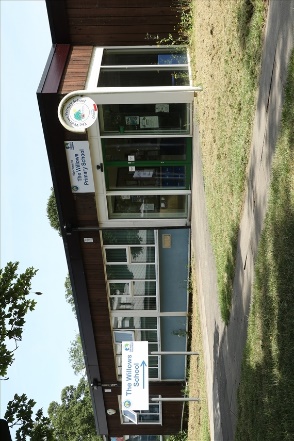 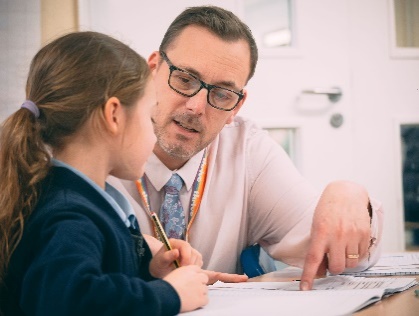 About the SchoolThe Willows Primary School first opened as Downing Primary School in 1968, but in more recent years has become known as The Willows Primary School. Since September 2018, the school moved from single, or one and half form entry, to two form entry, with the number of pupils on role continuing to increase.The school was inspected by Ofsted in January 2020 who commented that “Pupils with special educational needs and/or disabilities (SEND) now have their needs identified and met well in English and mathematics. Teaching assistants have been trained well to support learning. As a result, the attendance and behaviour of pupils with SEND has improved”. They also recognised that “Leaders have worked hard and effectively over the last four terms to dramatically improve provision. There has been significant training to improve the general approach to teaching” and that “Pupils enjoy being at this school. Most attend well and are keen to learn. Staff expect pupils to behave well at all times”. The school is located on the Chantry Estate in the West of Ipswich. The school is within easy reach from both the A12 and A14, as well as being only a twenty-minute walk from Ipswich Train Station. The school itself is located in one of the most deprived areas in Ipswich and has a much higher than average number of pupils who qualify for Pupil Premium (53%). The percentage of pupils with English as an additional language has been increasing over the last few years and is currently 23%. The school has 11% of its pupils on the SEN register, but this is steadily rising. 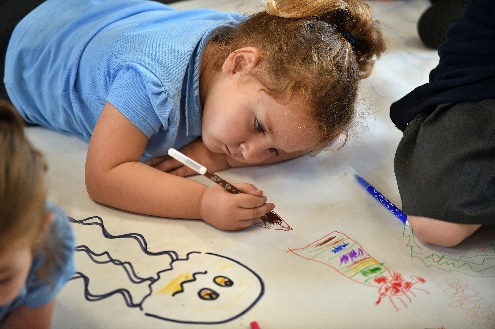 Within the school, there are 15 classrooms all equipped with either interactive whiteboards or large touchscreens. There are also three additional teaching spaces (classrooms) that are used for intervention lessons and small group work. We also have a number of smaller rooms used for small group work, as well a library, meeting room, school hall, sports dome, 2 playgrounds, a large field and our own school forest (which is used for Forest School sessions).The school’s leadership team is made up of the Headteacher, Deputy Headteacher and two Senior Teachers (1 full-time and 1 part-time). Below this sits the leadership team, which encompasses the EYFS Phase Leader, Key Stage 1 Phase Leader, Upper Key Stage 2 Phase Leader and the subject leaders for Phonics, Reading, Writing, Oracy and Maths.The school has a very nurturing and inclusive ethos. We have two full-time learning mentor/HLTAs and a Thrive practitioner to support the emotional well-being of our pupils. To further support our pupils’ well-being, we also work with a range of outside agencies which includes ‘Arnold the Wonder Dog’ and Jo Jones (Child Psychologist).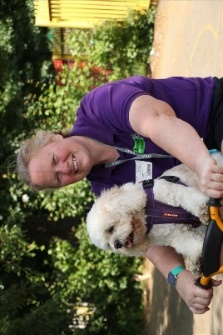 As a school, we are very excited about the opening of our own inclusion hub in our old caretakers’ bungalow. The building and surrounding grounds are having a complete revamp and will provide additional teaching and learning spaces for more of our vulnerable pupils. Our pupils are delightful, polite, caring and want to learn. Some come from challenging home backgrounds and school can be their one safe place. A lot of work has recently gone into developing the pupil’s learning behaviours and oracy skills, as many start children join The Willows with very low communication skills. About Our Curriculum 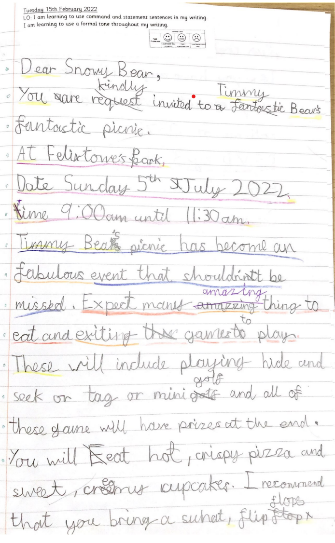 We teach phonics, using Read Write Inc, on a daily basis for 30 minutes a day. Our writing curriculum is delivered using CUSP writing and is taught for one hour each day. It is supported using a range of high-quality model texts and balances the development of grammar skills and extended writing opportunities (more information can be found here). All classes also have a daily 30-minute whole class reading lesson. Our afternoons are dedicated to the wider curriculum. As part of our curriculum development, we have introduced over the last few years ‘Knowledge Organisers’ for the wider curriculum areas. To develop the creative areas of our curriculum, we have recently introduced the CUSP Art curriculum, to great success, and very recently the CUSP Design and Technology curriculum. This year, we also have a specialist music teacher based at our school every other week. They work alongside our teaching staff to help to develop their own subject knowledge and abilities in teaching music.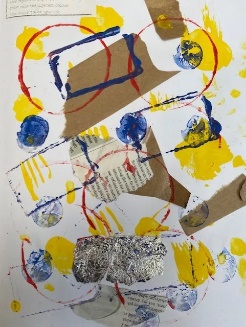 As a school, we also feel it is important that we offer our pupils a range of opportunities that they would normally not be able to have. This has included Year 5 sleeping on HMS Belfast in London for 2 nights and visiting famous landmarks in London, Year 2 visiting the Sea Life Centre in Great Yarmouth and Year 3 having a Roman theme day. 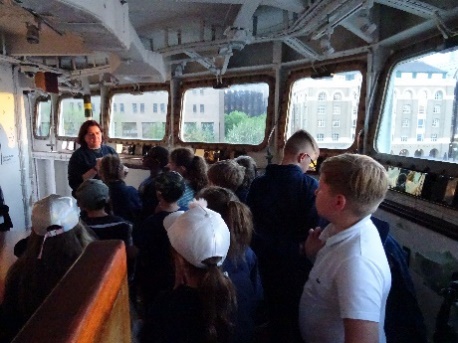 Our School Aims and Visions:At The Willows Primary School, we believe every child is entitled to the best education and learning environment, so that they can succeed and extend themselves for their future learning.Our aim is to develop pupils who are; 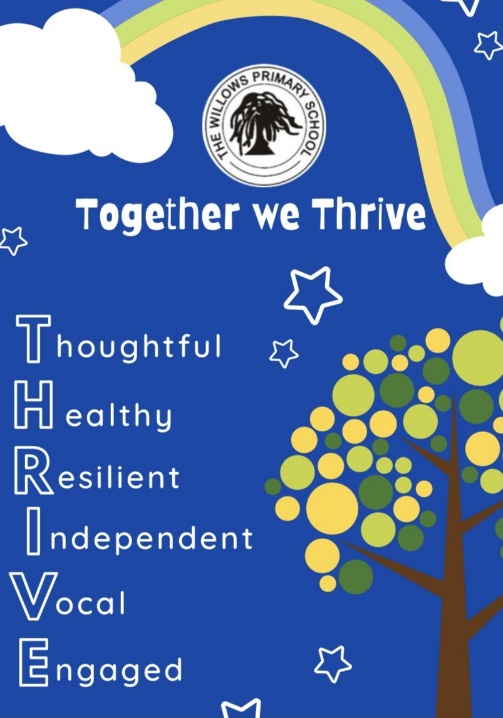 Thoughtful Healthy  ResilientIndependentVocal Engaged Part of the Orwell Multi-Academy Trust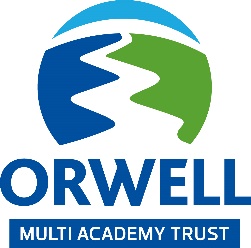 In April 2017, The Willows Primary School, Springfield Infants School, Handford Hall Primary School and Halifax Primary school, joined together to form the Orwell Multi-Academy Trust (OMAT). Since then Brooklands Primary School have joined the trust, along with Grange Primary School. This September, the trust opens its first new school, Grace Cook Primary School, in Stowmarket. Each term there are at least two whole trust staff meetings, that include professional development opportunities such as writing moderation, reading developments and network meetings for subject leader. We also hold an annual conference for all teaching staff and have begun a programme of developing trust wide events for our pupils. The first of these was a carol concert at the Ipswich Corn Exchange, that featured pupils from all the schools performing on stage. Applying for the post:To apply for this post, please read this pack carefully and complete the official application form. Completed applications can be returned to school via post or emailed to: v.hunt@thewillows.omat.org.uk. Visits to the schools are most welcomed. To arrange a visit, please contact the Deputy Headteacher via email at the above email address or by phoning the school office on 01473 683178.Thank you for taking the time to read this information pack and if you have any further questions, please do not hesitate to contact me. Yours Sincerely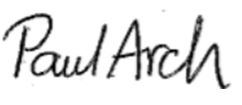 Mr Paul Arch B.A. (Hons) QTS NPQHHeadteacherThe Willows Primary School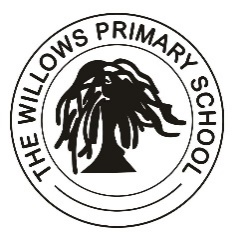 Experienced Key Stage 2 Teacher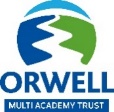 Information PackMay 2022        The Willows Primary SchoolDowning Close, Ipswich, IP2 9ER                                   Telephone: (01473) 683178                     Headteacher: Mr Paul Arch B.A. (Hons) QTS NPQH About the Post:Place of work: The Willows Primary School, Ipswich Salary details: MPR / UPR Job term: Full-Time Appointment: Permanent Closing date: Tuesday 24th May 2022 at 1pm Interviews: Thursday 26th May 2022 Essential Skills Needed: Qualifications: A clear DBS Check (E)Qualified Teacher Status (E)Degree or higher (E)GCSE English and Maths at grade C or above, or equivalent. (E)  Experience Experience of working in Key Stage 2 (E)Experience of working in upper Key Stage 2 (D)Knowledge and experience of supporting pupils with SEN within a mainstream classroom (E)Recent primary school experience and knowledge of the Primary National Curriculum (E).Experience of successfully leading a curriculum subject across the whole of the school. (D)  Training Committed to personal and professional development. (E)Up to date safeguarding training. (E) Middle leader/ subject leader training. (D)Mentoring/ Coaching training (D)Knowledge &Key Skills Knowledge of good assessment for learning practices. (E)Knowledge of successful behaviour management, approaches. (E)Knowledge and experience of ways to inspire and motivate learners. (E)A good knowledge of Child Protection practices and policy.  (E)Ability to build excellent relationships. (E)Have good knowledge of SEN provision/interventions that enable learners to make good progress. (D)Excellent numeracy, literacy and communication skills. (E)Excellent team working skills. (E)Understanding of importance of confidentiality including GDPR. (E)Ability to use ICT effectively. (E)Knowledge of the CUSP writing, Art and Design Technology curriculum (D).Personal Qualities: Well-motivated, calm, pleasant and hard-working. (E)Highest level of integrity. (E)Reliable, positive, flexible. (E)Able to use own initiative. (E)Excellent interpersonal skills. (E)Dedicated to maximising the success of all pupils. (E)Committed to the very best education for all pupils. (E)Positive about pupils embracing and celebrating diversity. (E)Committed to high quality teaching.  (E)Aspirational for pupils. (E)Friendly and adaptable. (E)Approachable and supportive. (E)Committed to safeguarding, mental health and well-being. (E)  Class Teacher: Job Description: Title and Grade of PostClass TeacherMPS and UPSStatus of PostClass Teacher to include responsibility for a subject as specified. This is not applicable as NQT.TLRs can be awarded on an annual basis for additional specific responsibilities.Job PurposeTo carry out the duties of a schoolteacher as set out in the current School Teachers’ Pay and Conditions document and subject to any amendments due to Government legislation. This includes any duties as may be reasonably directed by the Headteacher.To uphold the school’s policies and practices which underpin effective practice and the raising of standardsTo demonstrate highly effective inclusive practice with particular reference to pupils with special needs and English as an additional languageTo take responsibility for a class as directed by the Headteacher.Reporting to The post holder is responsible to the Headteacher and SLT of the school.Main duties and responsibilitiesTo create and manage a supportive, purposeful and stimulating learning environment which is conducive to children’s learningTo provide displays that give colour, interest and information to support learningTo plan and prepare lessons to deliver the National Curriculum ensuring breadth and balance in all subjects delivered.To identify clear teaching objectives and learning outcomes, with appropriate challenge and high expectationsTo maintain positive behaviour and discipline among the pupils, safeguarding their health and safety and creating a productive learning environmentTo organise and manage groups or individuals ensuring differentiation of learning needs, reflecting all abilitiesTo plan opportunities to develop the social, emotional and cultural aspects of pupil’s learningTo comply with the school system for monitoring, assessment, record keeping and reporting of children’s progressTo support in the preparation of appropriate records for pupil transferTo ensure effective use of support staff within the classroom and to direct and manage them appropriately.To ensure school policies are reflected in daily practice and support the Headteacher in maintaining the ethos of the schoolTo communicate and consult with parents over all aspects of their children’s education – academic, social and emotional.To take an active part in meetings to discuss and plan the work of classes within the phase in accordance with NC or LEA guidelinesTo liaise with outside agencies when required to do soTo continue professional development and take an active part in training based on needs and maintain a professional portfolio of training undertakenParticipate in the school’s Performance Management processContribute to the coordination and development of a subject or an area of the curriculum. (See Particular duties and responsibilities)Main duties and responsibilitiesTo create and manage a supportive, purposeful and stimulating learning environment which is conducive to children’s learningTo provide displays that give colour, interest and information to support learningTo plan and prepare lessons to deliver the National Curriculum ensuring breadth and balance in all subjects delivered.To identify clear teaching objectives and learning outcomes, with appropriate challenge and high expectationsTo maintain positive behaviour and discipline among the pupils, safeguarding their health and safety and creating a productive learning environmentTo organise and manage groups or individuals ensuring differentiation of learning needs, reflecting all abilitiesTo plan opportunities to develop the social, emotional and cultural aspects of pupil’s learningTo comply with the school system for monitoring, assessment, record keeping and reporting of children’s progressTo support in the preparation of appropriate records for pupil transferTo ensure effective use of support staff within the classroom and to direct and manage them appropriately.To ensure school policies are reflected in daily practice and support the Headteacher in maintaining the ethos of the schoolTo communicate and consult with parents over all aspects of their children’s education – academic, social and emotional.To take an active part in meetings to discuss and plan the work of classes within the phase in accordance with NC or LEA guidelinesTo liaise with outside agencies when required to do soTo continue professional development and take an active part in training based on needs and maintain a professional portfolio of training undertakenParticipate in the school’s Performance Management processContribute to the coordination and development of a subject or an area of the curriculum. (See Particular duties and responsibilities)Particular duties and responsibilitiesTo be responsible for developing, monitoring and reviewing the whole school approach to planning, teaching and learning of specified subjectTo ensure that the subject is implemented across the schoolTo maintain personal expertise and an awareness of curriculum developments to lead and support best practice across the school.To provide an annual subject development plan in consultation with the Curriculum Deputy and therefore contribute to the School Improvement Plan.Undertake reviews of curriculum planning and evaluate work in subject plannersAdvise and assist SLT in the preparation of reports to Stakeholders relevant to specified subjectTo be responsible for the subject budget adhering to the principle of best value to ensure spending limits are not exceededMaintain existing resources and ensure colleagues are familiar with them. Also explore opportunities to incorporate or develop new resourcesTo act as a role model of good classroom practice for others and support them with effective delivery of specified subject.Monitor and evaluate the quality of teaching and learning in specified subject to identify areas for improvementLead colleagues in planning and lesson practice and evaluation of teaching and learning to raise standardsTo provide guidance for colleagues in marking, assessment for learning and age related standards of attainmentLiaise with the Curriculum Deputy regarding curriculum provision and the professional development of colleagues to ensure quality first provision of specified subjectEnsure effective record keeping by all teachers to facilitate the monitoring of pupil progressTo provide SLT with relevant performance and standards information as appropriate.Particular duties and responsibilitiesTo be responsible for developing, monitoring and reviewing the whole school approach to planning, teaching and learning of specified subjectTo ensure that the subject is implemented across the schoolTo maintain personal expertise and an awareness of curriculum developments to lead and support best practice across the school.To provide an annual subject development plan in consultation with the Curriculum Deputy and therefore contribute to the School Improvement Plan.Undertake reviews of curriculum planning and evaluate work in subject plannersAdvise and assist SLT in the preparation of reports to Stakeholders relevant to specified subjectTo be responsible for the subject budget adhering to the principle of best value to ensure spending limits are not exceededMaintain existing resources and ensure colleagues are familiar with them. Also explore opportunities to incorporate or develop new resourcesTo act as a role model of good classroom practice for others and support them with effective delivery of specified subject.Monitor and evaluate the quality of teaching and learning in specified subject to identify areas for improvementLead colleagues in planning and lesson practice and evaluation of teaching and learning to raise standardsTo provide guidance for colleagues in marking, assessment for learning and age related standards of attainmentLiaise with the Curriculum Deputy regarding curriculum provision and the professional development of colleagues to ensure quality first provision of specified subjectEnsure effective record keeping by all teachers to facilitate the monitoring of pupil progressTo provide SLT with relevant performance and standards information as appropriate.Safeguarding ChildrenThe Willows Primary School is committed to safeguarding and promoting the welfare of children and young people and expects all staff and volunteers to share this commitment. All staff are expected to have read the latest version of Keeping Children Safe in Education. All staff appointed to the school will require an enhanced DBS clearance.Safeguarding ChildrenThe Willows Primary School is committed to safeguarding and promoting the welfare of children and young people and expects all staff and volunteers to share this commitment. All staff are expected to have read the latest version of Keeping Children Safe in Education. All staff appointed to the school will require an enhanced DBS clearance.